Структурное подразделение "Детский сад № 1" МБДОУ "Детский сад "Радуга" комбинированного вида" Рузаевского муниципального районаОткрытое занятиепо развитию речи «Е. Пермяк «Первая рыбка»в старшей группе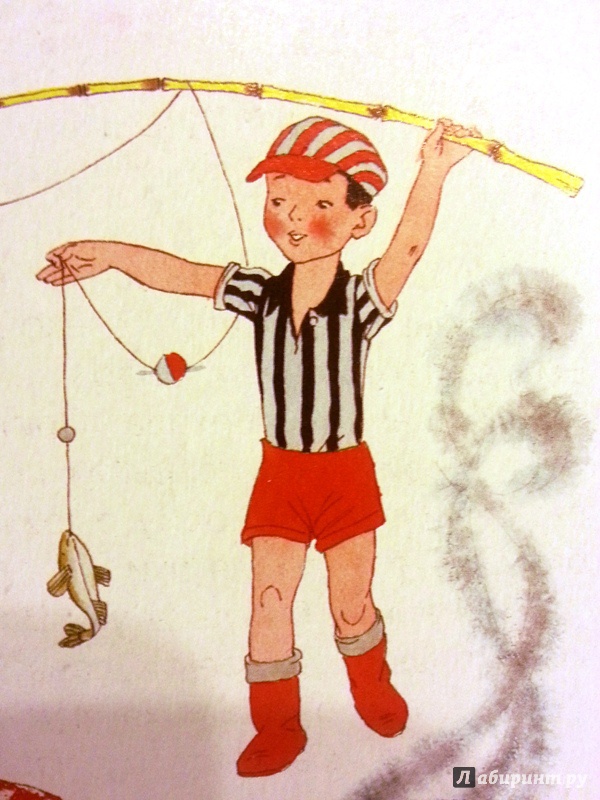                              Подготовила: воспитатель                    	                                                         старшей группы                                                                Немойкина М.Ф.Тема: Пересказ рассказа Е. Пермяка «Первая рыбка»Цель: Учить детей пересказывать литературный текст, используя авторские выразительные средства, расширить словарный запас новыми словами.Задачи:• Развивать умение слушать вопросы воспитателя и отвечать на них;• Обратить внимание детей на то, как меняется смысл слова от употребления разных суффиксов;• Учить оценивать словосочетания по смыслу;• Упражнять в подборе синонимов;• Развивать творческое воображение;• Воспитывать внимательное отношение к старшим, стремление помогать им.Оборудование: портрет писателя Е. Пермяка, иллюстрации к рассказу «Первая рыбка», чистоговорки в картинках, карточки, картинки с новыми словами, аудиозаписи Е.Пермяк «Первая рыбка»  и музыка П.И.Чайковского «Шум моря».Ход занятия.Организационный момент «Подари улыбку» (дети стоят возле воспитателя)«Собрались все дети в круг,Я - твой друг и ты мой друг.Крепко за руки возьмемся,И друг другу улыбнёмся.Дети встают в круг. (Взяться за руки и посмотреть друг на друга с улыбкой.)Проговаривание чистоговорок в картинках:Ке –ке –ке – рыбы плавают в реке.Ки –ки – ки – рыбу ловят рыбаки.Проговаривание скороговорки в разном темпе: «На реке камыши - расплясались там ерши». Воспитатель. Ребята, кто из вас знает, что такое рыбалка? Сегодня я хочу вас познакомить с рассказом, в котором говорится о семейной рыбалке. Рассказ написал Е. Пермяк, называется «Первая рыбка». Словарная работа: Ребята, мы сегодня ознакомимся с новыми словами. Это ёрш, уха,  котелок, наваристый.Рассматривание картинок с новыми словами. Ерш – широко распространенная в России рыба, известная своими острыми колючками. Являясь родственниками окуней, ерши обитают в реках и озерах с чистой водой и песчаным или каменистым дном.Уха – суп из рыбы.Котелок – небольшой металлический сосуд для еды, для варки пищи над огнем.Навар – ароматный бульон со вкусом рыбы.Вокруг - около, возле, рядом.Нахваливать - много хвалить.Чтение рассказа с последующим обсуждением(Текст рассказа представлен в приложении)Вопросы к тексту:- Почему этот текст называется «рассказ»?- Ребята, а кто помнит автора этого рассказа?- О чем говорится в этом рассказе?- В какой семье жил Юра? (Юра жил в большой и дружной семье.)- Куда отправилась Юрина семья? (рыбу ловить и уху варить) Как иначе можно сказать об этом? (На рыбалку, на рыбную ловлю.)- Сколько рыбы поймала вся Юрина семья? (Моя семья поймала много рыбы)- - Сколько рыбы поймал Юра? (Я тоже одну рыбку поймал. Ерша.)- Кому отдали весь улов?- Что сварили из рыбы? (Из рыбы сварили уху.)- Где все семья ела уху? (Вся моя семья на берегу вокруг котелка уселась)- Какая получилась уха? (Уха получилась, вкусна, жирна, да навариста.)- Какое настроение было у Юры? (У меня было радостное и веселое настроение)- Почему радовался Юра? (Я радовался потому, что в большой семейной ухе была и моя маленькая рыбка).- Какими словами назван в рассказе Юрин улов? (Ерш, большущий ершище, крохотный ершишка.) Из текста: «Оттого наша уха вкусна, что Юра большущего ерша поймал. Потому наша уха жирна да навариста, что ершище жирнее сома.»- Почему одну и ту же рыбку в рассказе называют по-разному: то «большущий ершище», то «крохотный ершишка»? (Потому что когда шутили, то хотели преувеличить то, что было на самом деле, вот и подобрали такие слова. Не просто большой, а «большущий», не просто ерш, а «ершище». А Юра понял шутку, понял, что на самом деле все по-другому. Вот и слова употребил с противоположным значением: не «большущий ершище», а «крохотный ершишка» — этот вывод воспитатель должен сформулировать, когда ответят дети.)- Чему радовался Юра?5. Физминутка «Пять маленьких рыбок» (Слова и музыка Е. Железновой.)Пять маленьких рыбок ныряли в реке(имитация рыб).Лежало большое бревно на песке(развести руки в стороны).Первая рыбка сказала:- нырять здесь легко(имитация ныряния).Вторая сказала:- ведь здесь глубоко(грозят указательным пальцем).Третья сказала:- мне хочется спать(руки лодочкой под ухо).Четвертая стала чуть-чуть замерзать(потереть кистями плечи).Пятая крикнула:- здесь крокодил(руками имитируют пасть крокодила).Плывите скорее, чтоб не проглотил(убегают).Повторное чтение рассказа автором Е.Пермяка в аудиозаписи.  Пересказ рассказа 2-3 воспитанниками.Игра-проводилка " Найди тень рыбки".  А сейчас вас ждет сюрприз.  Я сделала вам море (Вода, гидрогелевые шарики и обитатели моря- черепаха, крокодил, морская звезда, медуза, стеклянные шарики, камушки и ракушки. )  Релаксация под музыку П.И.Чайковского «Шум моря». Воспитатель подводит итог, хвалит детей за работу на занятии.Приложение.Е. А. Пермяк. Первая рыбкаЮра жил в большой и дружной семье. Все в этой семье работали. Только один Юра не работал. Ему всего пять лет было.Один раз поехала Юрина семья рыбу ловить и уху варить. Много рыбы поймали и всю бабушке отдали. Юра тоже одну рыбку поймал. Ерша. И тоже бабушке отдал. Для ухи.Сварила бабушка уху. Вся семья на берегу вокруг котелка уселась и давай уху нахваливать:— Оттого наша уха вкусна, что Юра большущего ерша поймал. Потому наша уха жирна да навариста, что ершище жирнее сома.А Юра хоть и маленький был, а понимал, что взрослые шутят. Велик ли навар от крохотного ершишки? Но он все равно радовался. Радовался потому, что в большой семейной ухе была и его маленькая рыбка." Найди тень рыбки»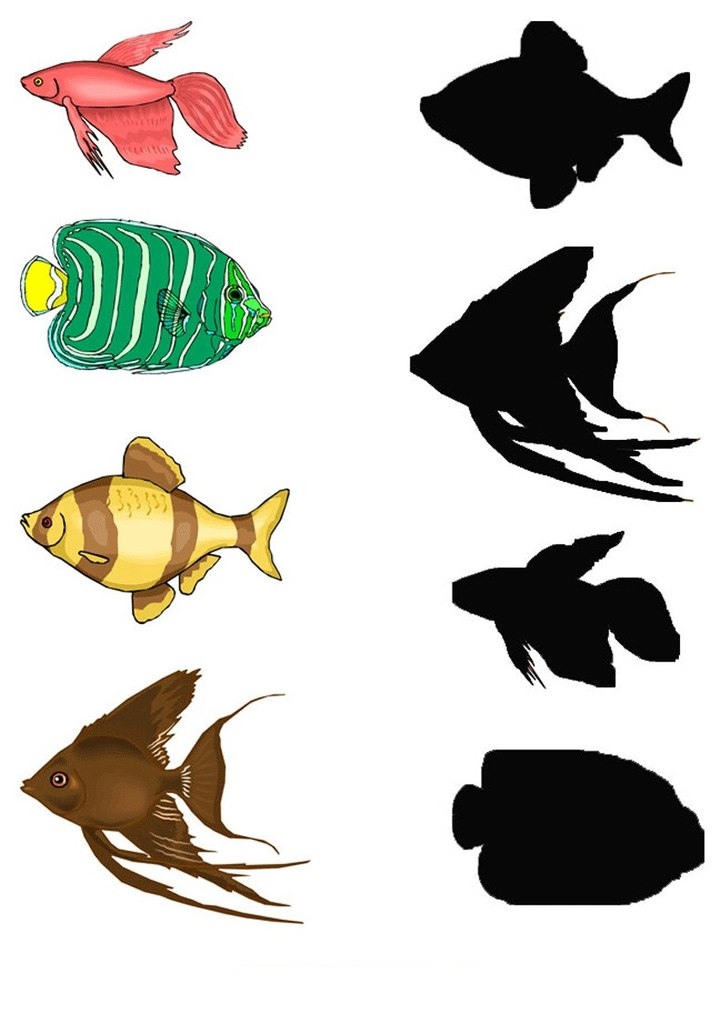 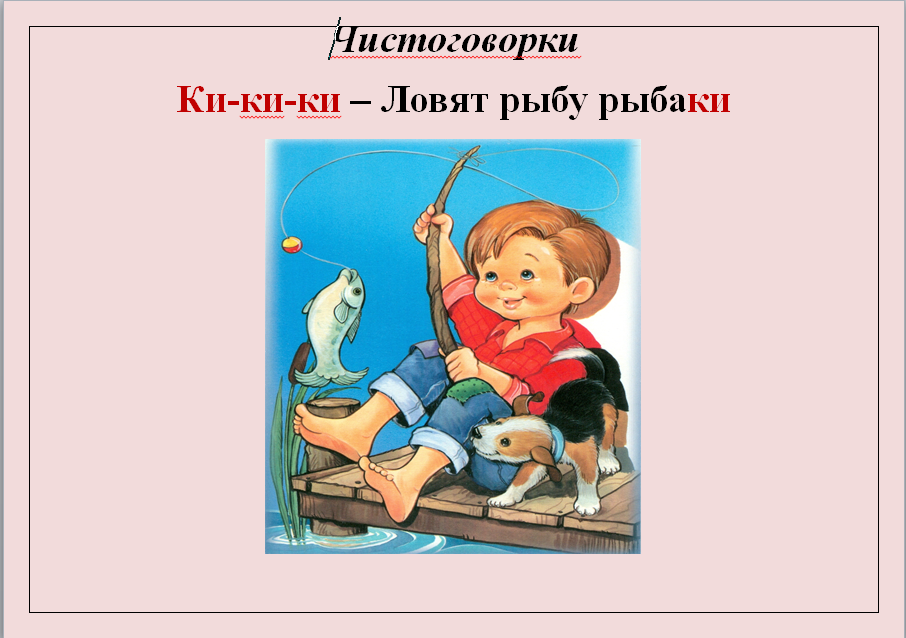 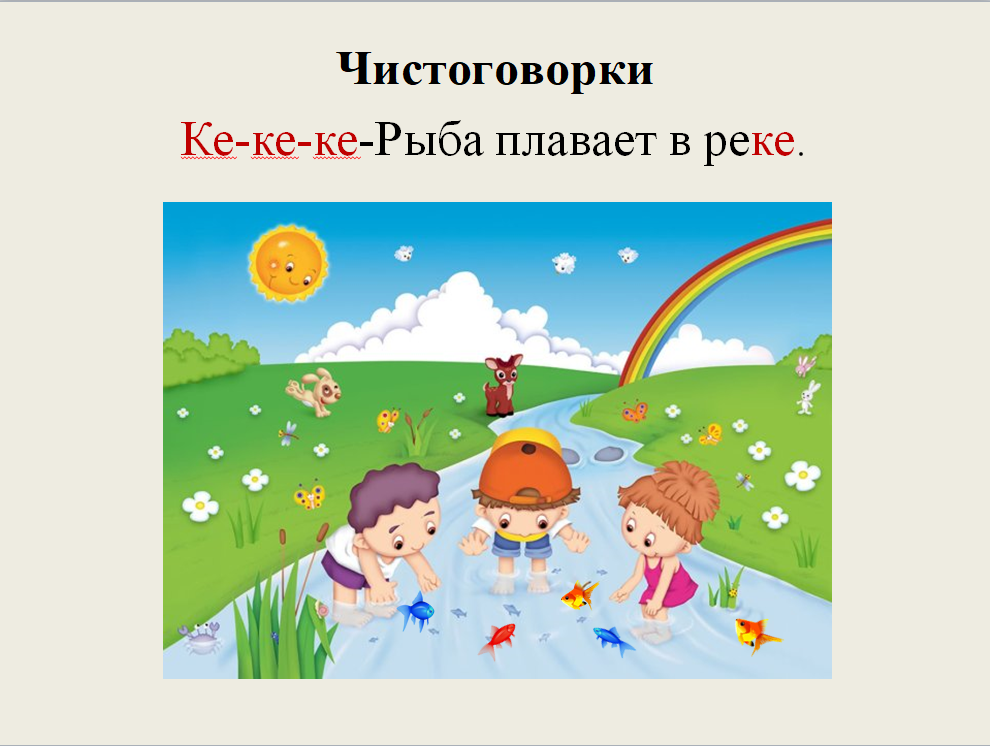 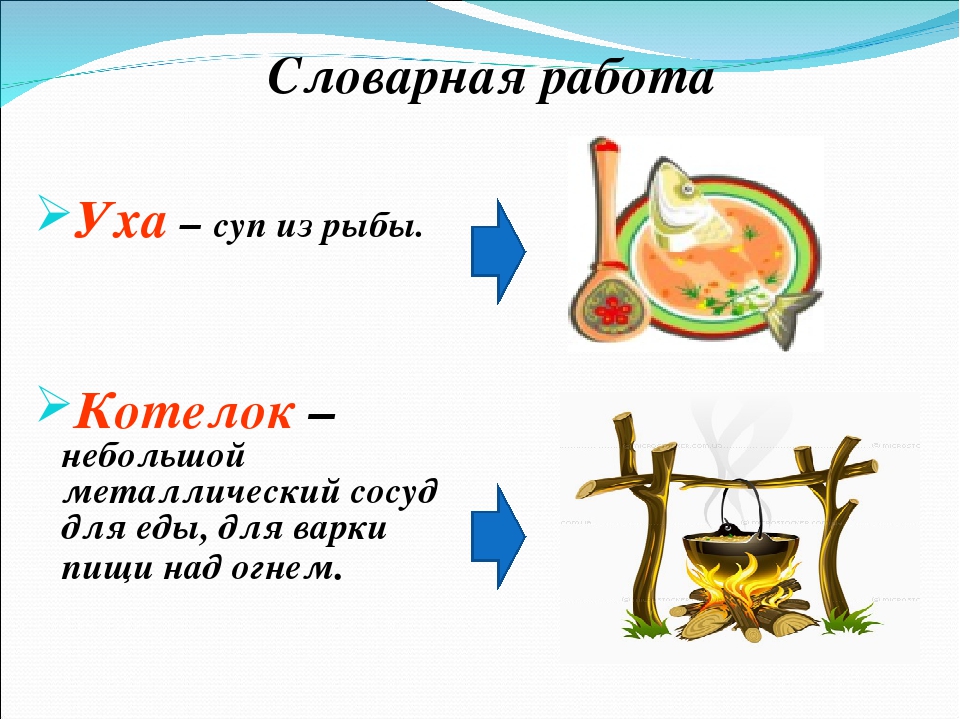 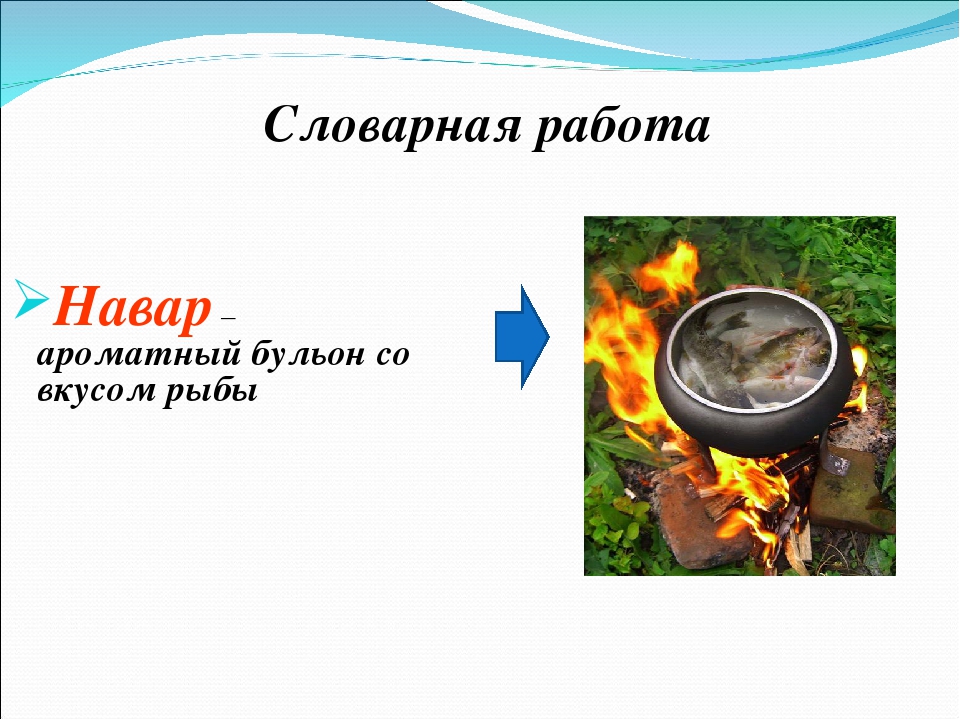 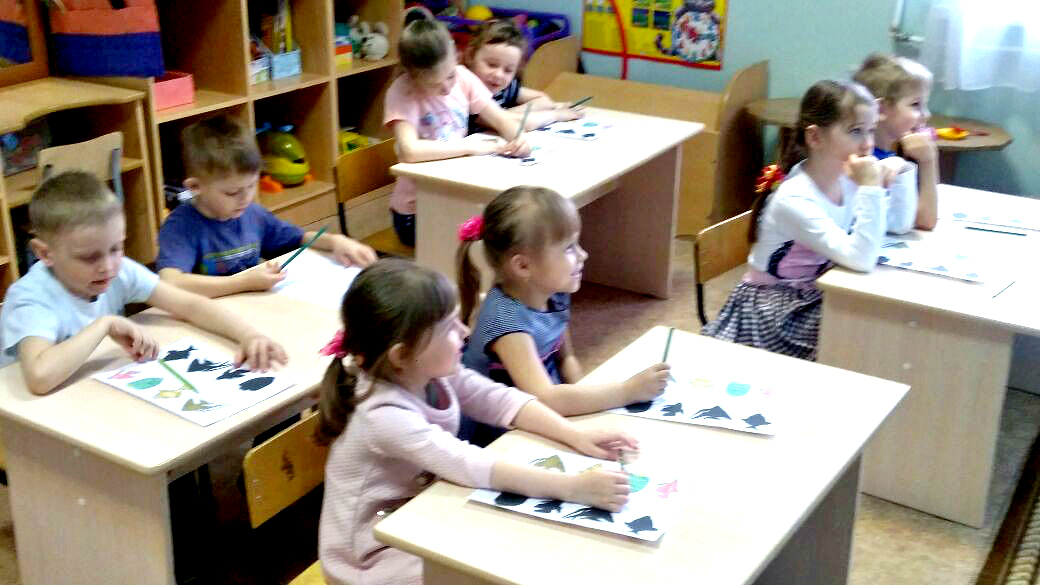 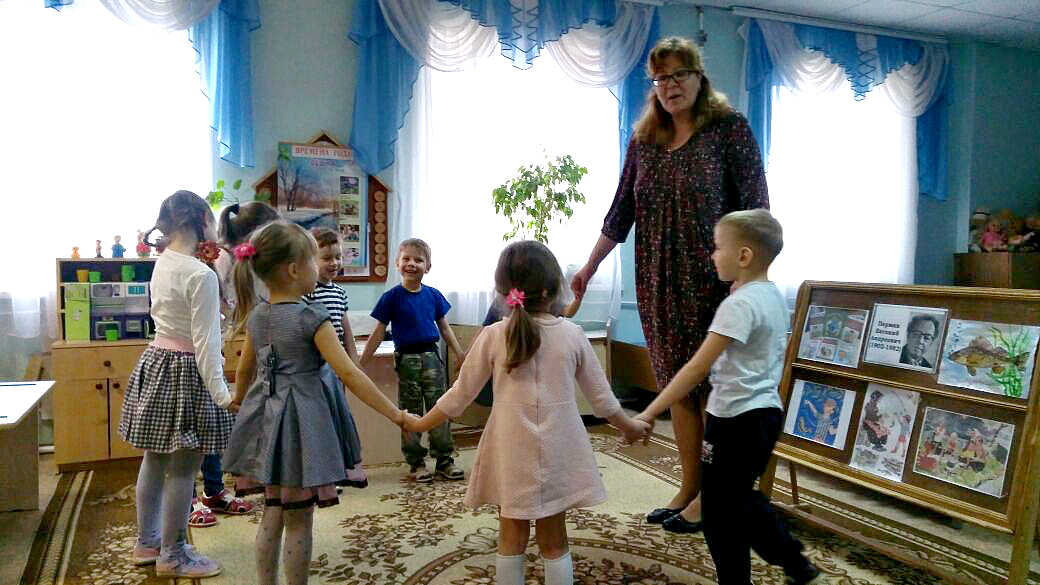 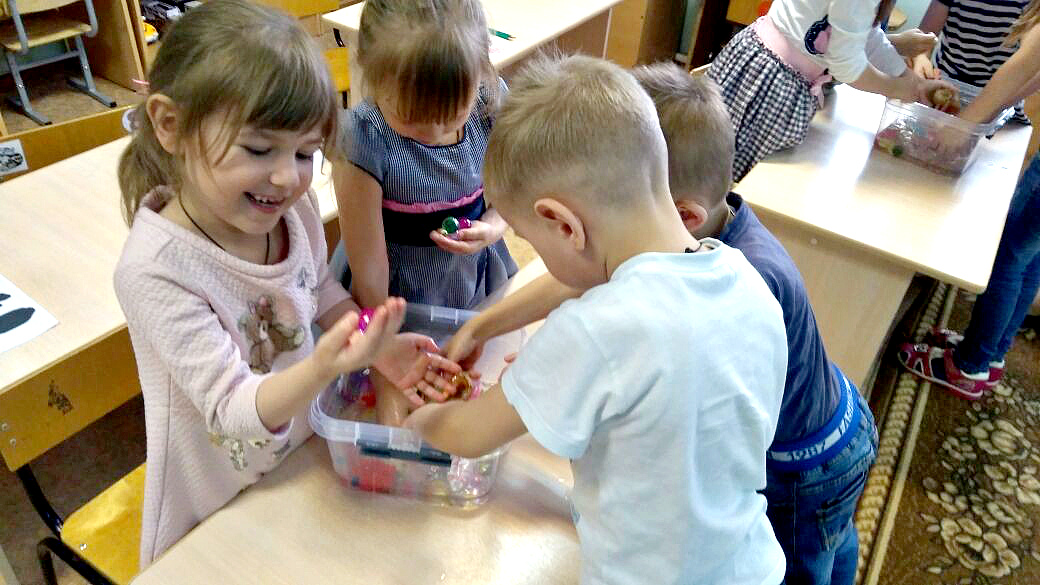 